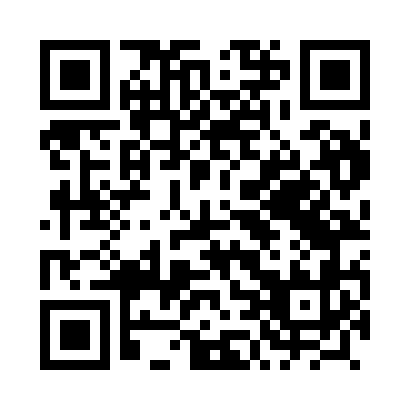 Prayer times for Zagrudzie, PolandMon 1 Apr 2024 - Tue 30 Apr 2024High Latitude Method: Angle Based RulePrayer Calculation Method: Muslim World LeagueAsar Calculation Method: HanafiPrayer times provided by https://www.salahtimes.comDateDayFajrSunriseDhuhrAsrMaghribIsha1Mon4:056:0812:385:057:109:052Tue4:026:0612:385:067:129:073Wed3:596:0312:385:077:139:104Thu3:566:0112:375:097:159:125Fri3:535:5912:375:107:179:146Sat3:505:5612:375:117:199:177Sun3:475:5412:375:137:209:198Mon3:445:5212:365:147:229:229Tue3:415:4912:365:157:249:2410Wed3:385:4712:365:167:269:2711Thu3:345:4512:365:177:279:2912Fri3:315:4212:355:197:299:3213Sat3:285:4012:355:207:319:3514Sun3:255:3812:355:217:339:3715Mon3:215:3612:355:227:349:4016Tue3:185:3312:345:237:369:4317Wed3:155:3112:345:257:389:4618Thu3:115:2912:345:267:409:4819Fri3:085:2712:345:277:419:5120Sat3:045:2512:335:287:439:5421Sun3:015:2312:335:297:459:5722Mon2:575:2012:335:307:4710:0023Tue2:545:1812:335:317:4810:0324Wed2:505:1612:335:337:5010:0625Thu2:465:1412:335:347:5210:0926Fri2:425:1212:325:357:5410:1327Sat2:395:1012:325:367:5510:1628Sun2:355:0812:325:377:5710:1929Mon2:315:0612:325:387:5910:2230Tue2:275:0412:325:398:0110:26